Mr. Wilkens’ Persuasive Commercial Assignment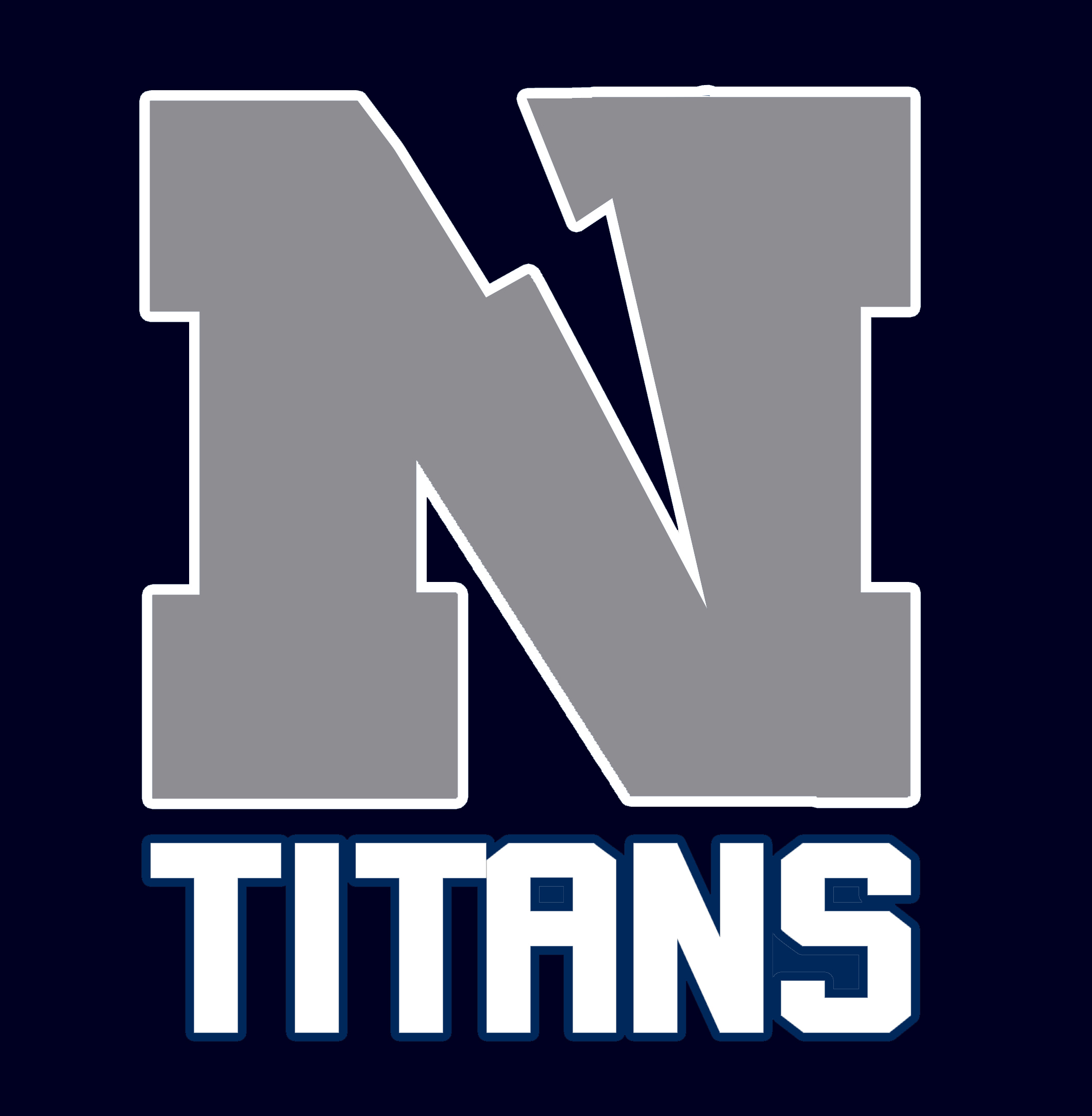 Goal: Each (2-3 person) group will come-up with its own item to sell (teacher approval needed) and will create a 60-90 second spot that effectively uses a persuasive technique that we studied. Your commercial will center on one of the following persuasive techniques:BandwagonDescription: You are urged to do or believe something because everyone else does.Example: Be where the action is. Shop at Hang-out Mall.TestimonialDescription: Famous people endorse a product or idea.Example: I'm professional football player Marcus Browning, and I use Wash Out window cleaner.Emotional AppealDescription: Words or images that appeal to the audience's emotions are used. The appeal may be a positive emotions, such as desire for success, or to negative ones, such as fear.Example: What would you do if all your possessions were lost in a fire? Get the Save-All fireproof safe and protect your valuables.Plain FolksDescription: Ordinary people sell a message. You are to believe that because these people are like you, they can be trustedExample: As a construction worker, I often get headaches on the job. That's why I use PainAway aspirin.Snob AppealDescription: This technique suggests that you can be like the expensively dressed, perfectly shaped people who use this product.Example: I accept only the best, and that's why I buy Aloft perfume.Total Points Possible: 30 Major Assignment Points. Point Breakdown is as follows:- Upload movie onto youtube.com (title commercial by: teacher name/period/commercial name):1	2	3	4	5- Commercial Script/Shot Sheet 1	2	3	4	5- One Page Summary Describing Commercial (product, script, persuasive techniques, roles, etc.)				1	2	3	4	5- Presentation (voice/elocution/eye-contact/teamwork/body language)1	2	3	4	5- Overall Commercial Quality/Persuasiveness1	2	3	4	5	6	7	8	9	10*** Commercial Script and Summary must be typed!!!Example Commercial Script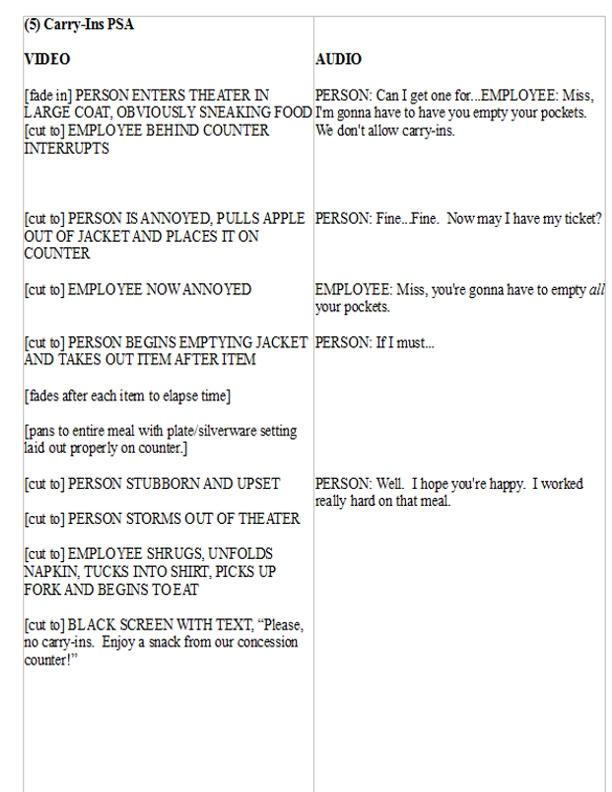 